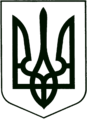 УКРАЇНА
МОГИЛІВ-ПОДІЛЬСЬКА МІСЬКА РАДА
ВІННИЦЬКОЇ ОБЛАСТІВИКОНАВЧИЙ КОМІТЕТ                                                           РІШЕННЯ №66Від 28 березня 2024 року                                              м. Могилів-ПодільськийПро роботу Могилів-Подільського міського територіального центру соціального обслуговування (надання соціальних послуг) за 2023 рік         Керуючись ст.ст. 16, 24, 34 Закону України «Про місцеве самоврядування в Україні», Положенням про Могилів-Подільський міський територіальний центр соціального обслуговування (надання соціальних послуг), відповідно до рішення виконавчого комітету міської ради від 28.12.2023 №371 «Про план роботи виконавчого комітету міської ради на 2024 рік», заслухавши інформацію директора Могилів-Подільського міського територіального центру соціального обслуговування (надання соціальних послуг) Амельченко М.Г., -виконавчий комітет міської ради ВИРІШИВ:     1. Інформацію директора Могилів-Подільського міського територіального центру соціального обслуговування (надання соціальних послуг) Амельченко М.Г. про роботу Могилів-Подільського міського територіального центру соціального обслуговування (надання соціальних послуг) за 2023 рік взяти до відома.    2. Могилів-Подільському міському територіальному центру соціального обслуговування (надання соціальних послуг):    2.1. Забезпечити вчасне виявлення одиноких непрацездатних громадян та осіб з інвалідністю, сімей/осіб, які належать до вразливих груп населення та/або перебувають у складних життєвих обставинах та потребують надання соціальних послуг.   2.2. Забезпечити якісне надання соціальних послуг громадянам, які є отримувачами соціальних послуг у Могилів-Подільському міському територіальному центрі соціального обслуговування (надання соціальних послуг) відповідно до переліку базових соціальних послуг, з метою мінімізації або подолання складних життєвих обставин.   2.3. Проводити моніторинг якості надання соціальних послуг.   2.4. Забезпечити подальше надання послуги супроводу незрячим та слабо зрячим громадянам міста.         2.5. Забезпечити соціально-психологічну підтримку сімей Захисників та Захисниць, сімей загиблих військовослужбовців, ветеранам, які завершили або тимчасово призупинили свою військову кар’єру та повернулись до цивільного життя (їх сім’ям).   2.6. Забезпечити надання соціальних послуг соціального супроводу сімей, в яких виховуються діти-сироти та діти, позбавлені батьківського піклування (опікунські сім’ї, прийомні сім’ї та дитячі будинки сімейного типу).   2.7. Забезпечити надання послуги соціального супроводу сімей/осіб у складних життєвих обставинах всім сім’ям з дітьми, які її потребують (сім’ям, в яких дітей відібрано за рішенням суду без позбавлення батьків батьківських прав; в яких діти постраждали від домашнього насильства або жорстокого поводження, в яких батьки не виконують батьківські обов’язки, в яких існує ризик соціального сирітства, у т. ч. діти перебувають у закладах інституційного догляду і виховання). 2.8. Забезпечити соціально-психологічну підтримку внутрішньо переміщених сімей/осіб, організація надання їм соціальних послуг з урахуванням визначених потреб.   2.9. Забезпечити надання всебічної підтримки та соціальних послуг особам, постраждалим від домашнього насильства та насильства за ознакою статі.   2.10. Забезпечити надання соціальних послуг сім’ям, в яких виховуються діти з інвалідністю, з урахуванням їх потреб.   3. Контроль за виконанням даного рішення покласти на заступника міського голови з питань діяльності виконавчих органів Слободянюка М.В.         Міський голова                                                     Геннадій ГЛУХМАНЮК